LEY DE INGRESOS DEL ESTADO DE OAXACA PARA EL EJERCICIO FISCAL 2021Decreto publicado en el Periódico Oficial del Estado el 26-12-2020 TEXTO VIGENTELEY DE INGRESOS DEL ESTADO DE OAXACA PARA EL EJERCICIO FISCAL 2021.TÍTULO PRIMERO DISPOSICIONES GENERALESCAPÍTULO PRIMERO DISPOSICIONES BÁSICASArtículo 1.- Los ingresos de la Hacienda Pública del Estado de Oaxaca, durante el Ejercicio Fiscal comprendido del uno de enero al treinta y uno de diciembre del año dos mil veintiuno, serán los que se obtengan por los conceptos siguientes:Impuestos;Derechos;Productos;Aprovechamientos;Participaciones en ingresos federales, fondos y recursos participables, los incentivos económicos, fondos de aportaciones federales, las reasignaciones de ingresos provenientes de la Federación con motivo de los programas de descentralización que realice ésta hacia el Estado de Oaxaca y, demás ingresos que determinen las leyes fiscales del Estado; así como, las que se establezcan en los convenios celebrados con los distintos ámbitos de gobierno o con particulares;Cualquier ingreso que se decrete o autorice en términos de la normatividad fiscal del Estado, yAquéllos que por cualquier título obtenga a su favor.Artículo 2.- Para efectos de la presente Ley, se entenderá por:Código: Al Código Fiscal para el Estado de Oaxaca;Congreso: Congreso del Estado Libre y Soberano de Oaxaca;Dependencias: Integrada por la Gubernatura, Secretarías de Despacho, Consejería Jurídica del Gobierno del Estado y la Coordinación General del Comité Estatal de Planeación para el Desarrollo de Oaxaca, así como, por los Órganos Auxiliares, las unidades administrativas que dependan directamente del Gobernador del Estado y los Órganos Desconcentrados;Entes Públicos: A los Poderes Legislativo y Judicial, a los Órganos Autónomos por disposición constitucional y legal, así como a las Dependencias y Entidades de la Administración Pública y demás órganos que determinen las leyes y ejerzan recursos públicos;Entidades: Los Organismos Descentralizados, Empresas de Participación Estatal, Fideicomisos Públicos y Órganos Auxiliares de Colaboración de conformidad con la Ley de Entidades Paraestatales del Estado de Oaxaca;Ley: Ley de Ingresos del Estado de Oaxaca para el Ejercicio Fiscal 2020;Ley Estatal: Ley Estatal de Presupuesto y Responsabilidad Hacendaria;Ley de Fiscalización: Ley de Fiscalización Superior y Rendición de Cuentas para el Estado de Oaxaca;Ley de Responsabilidades: Ley de Responsabilidades Administrativas del Estado y Municipios de Oaxaca;Ley General: Ley General de Contabilidad Gubernamental, ySecretaría: Secretaría de Finanzas del Poder Ejecutivo del Estado.Artículo 3.- A falta de disposición fiscal expresa en este ordenamiento, se aplicarán supletoriamente las normas contenidas en la Ley Estatal de Hacienda, Ley Estatal de Derechos de Oaxaca, Código Fiscal para el Estado de Oaxaca, así como del derecho común local, cuando su aplicación no sea contraria a esta Ley.Artículo 4.- Los ingresos que se recauden serán recepcionados invariablemente a través de los canales autorizados por la Secretaría, salvo en los casos siguientes:Los Poderes Legislativo y Judicial, y los Órganos Autónomos por disposición Constitucional, podrán ser recaudados por las oficinas de los mismos y sólo registrarán los ingresos que obtengan por cualquier concepto en el rubro correspondiente de esta Ley, y deberán conservar a disposición de los órganos revisores de la Cuenta Pública Estatal, la documentación comprobatoria de dichos ingresos.Los ingresos a que se refiere esta fracción, deberán ser informados a la Secretaría en los informes trimestrales y Cuenta Pública, y deberán conservar la documentación comprobatoria de la obtención de dichos ingresos, así como los informes avalados por el Órgano Interno de Control especificando los importes del Impuesto al Valor Agregado que hayan trasladado por los actos o las actividades que dieron lugar a la obtención de los ingresos;Los ingresos que obtengan las unidades aplicativas y hospitalarias del Estado de Oaxaca, podrán ser recaudados por las oficinas de los mismos, debiendo cumplir con los requisitos contables establecidos en la Ley General, e informar a la Secretaría en los informes trimestrales que establece la Ley de Fiscalización y se reflejen dentro de la Cuenta Pública Estatal;Los ingresos que obtengan las instituciones educativas, planteles, centros de investigación de las Entidades que presten servicios de educación básica, media superior, superior y de formación para el trabajo, por la venta de bienes derivados de sus actividades o por cualquier otra vía, incluidos los que generen las escuelas, centros y unidades de enseñanza y de investigación, formarán parte de su patrimonio, en su caso, serán administrados por las propias instituciones y se destinarán a sus finalidades y programas institucionales, debiendo cumplir con los requisitos contables establecidos en la Ley General e informarse a la Secretaría en los informes trimestrales que establece la Ley de Fiscalización y se reflejen dentro de la Cuenta Pública Estatal, yLos ingresos que obtenga el Sistema para el Desarrollo Integral de la Familia del Estado de Oaxaca, en los servicios públicos asistenciales, podrán ser recaudados por las oficinas de los mismos, debiendo cumplir con los requisitos contables establecidos en la Ley General, e informar a la Secretaría en los informes trimestrales que establece la Ley de Fiscalización y se reflejen dentro de la Cuenta Pública Estatal.Lo señalado en el presente artículo se establece sin perjuicio de la obligación de concentrar los recursos públicos al final del ejercicio a la Secretaría, en los términos del artículo 50, párrafo tercero, de la Ley Estatal de Presupuesto y Responsabilidad Hacendaria.Artículo 5.- Cuando los ingresos a que se refiere esta Ley, sean recaudados a través de instituciones bancarias y/o establecimientos autorizados, éstos deberán concentrarse en la Secretaría, en los términos y plazos que se fijen en los contratos que para estos efectos se suscriban.Artículo 6.- El pago de los impuestos, derechos, productos y aprovechamientos a que se refiere esta Ley y demás leyes fiscales del Estado, deberá realizarse ante o a través de:I.Instituciones bancarias;Establecimientos autorizados;Centros y/o Módulos Integrales de Atención al Contribuyente, yMedios electrónicos.Artículo 7.- La Secretaría será la encargada de adquirir, suministrar, controlar y destruir las formas oficiales valoradas y las formas oficiales de reproducción restringida que se utilicen en la prestación de los servicios a cargo de las Dependencias y Entidades de la Administración Pública del Estado.Artículo 8.- La Secretaría de la Contraloría y Transparencia Gubernamental del Gobierno del Estado de Oaxaca vigilará permanentemente el cumplimiento de lo dispuesto en la presente Ley por parte de los servidores públicos del Estado y para el caso de que determine el incumplimiento de la misma, procederá en los términos de la ley en materia de responsabilidades administrativas aplicable.Artículo 9.- Quedan sin efecto las disposiciones que contengan exenciones totales o parciales, o consideren a personas como no sujetos de contribuciones estatales, otorguen tratamientos preferenciales o diferenciales en materia de ingresos y contribuciones estatales, a excepción de los establecidos en esta Ley, el Código, Ley Estatal de Hacienda, Decretos del Ejecutivo del Estado en términos de la Constitución del Estado, Acuerdos de las Autoridades Fiscales demás leyes en materia de impuestos, derechos, productos y aprovechamientos.Lo dispuesto en el párrafo anterior también será aplicable cuando las disposiciones estatales o federales que contengan exenciones totales o parciales, o consideren a personas como no sujetos de contribuciones estatales, otorguen tratamientos preferenciales o diferenciales en materia de ingresos y contribuciones estatales, se encuentren contenidos en normas jurídicas que tengan por objeto la creación de Organismos Públicos Descentralizados, Empresas de Participación Estatal Mayoritaria, Fideicomisos Públicos, Comisiones y demás órganos de carácter público que conforman la Administración Pública Paraestatal.CAPÍTULO SEGUNDO DE LOS INGRESOSArtículo 10.- En el ejercicio fiscal dos mil veintiuno, el Estado de Oaxaca, percibirá los ingresos provenientes de los conceptos y en las cantidades estimadas que a continuación se enumeran: 	LEY DE INGRESOS DEL ESTADO DE OAXACA PARA EL EJERCICIO FISCAL 2021 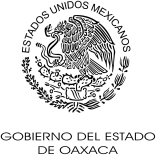 PPOE 26-12-2020 	LEY DE INGRESOS DEL ESTADO DE OAXACA PARA EL EJERCICIO FISCAL 2021 PPOE 26-12-2020 	LEY DE INGRESOS DEL ESTADO DE OAXACA PARA EL EJERCICIO FISCAL 2021 PPOE 26-12-2020 	LEY DE INGRESOS DEL ESTADO DE OAXACA PARA EL EJERCICIO FISCAL 2021 PPOE 26-12-2020 	LEY DE INGRESOS DEL ESTADO DE OAXACA PARA EL EJERCICIO FISCAL 2021 PPOE 26-12-2020 	LEY DE INGRESOS DEL ESTADO DE OAXACA PARA EL EJERCICIO FISCAL 2021 PPOE 26-12-2020El desglose del Ramo General 28 (Participaciones a Entidades Federativas y Municipios) se presenta en el Anexo 1, Convenios se presenta en el Anexo 2, Transferencias, Asignaciones, Subsidios y Subvenciones, y Pensiones y Jubilaciones en el Anexo 3 y el Calendario de Ingresos para el Ejercicio Fiscal 2021 en el Anexo 4.Artículo 11.- La Secretaría distribuirá a los Entes Públicos donde se causen derechos por el uso, goce o aprovechamiento de bienes de dominio público del Estado; así como, por la prestación de servicios públicos, la información de cuotas establecidas en la Ley Estatal de Derechos de Oaxaca, las cuales deberá fijarse en un lugar visible al ciudadano por los citados Entes.CAPÍTULO TERCERO DE LOS RECARGOSArtículo 12.- El pago extemporáneo de contribuciones dará lugar al cobro de recargos conforme a lo siguiente:Al 0.98 por ciento mensual sobre saldos insolutos calculados por cada mes o fracción que transcurra y se computarán a partir del día siguiente a la fecha o vencimiento del plazo de pago hasta su total liquidación, yCuando de conformidad con el Código, se autorice el pago a plazos, se aplicará la tasa de recargos que a continuación se establece, sobre los saldos y durante el período de que se trate: En los casos de pago a plazos de créditos fiscales, ya sea diferido o en parcialidades:Tratándose de pagos a plazos en parcialidades de hasta 12 meses, la tasa de recargos será del 1.26 por ciento mensual;Tratándose de pagos a plazos en parcialidades de más de 12 meses y hasta de 24 meses, la tasa de recargos será de 1.53 por ciento mensual, yTratándose de pagos a plazos en parcialidades superiores a 24 meses, así como tratándose de pagos a plazo diferido, la tasa de recargos será de 1.82 por ciento mensual.Las tasas de recargos establecidas en la fracción II de este artículo incluyen la actualización realizada conforme a lo establecido por el Código.TÍTULO SEGUNDO ESTÍMULOS FISCALESArtículo 13.- Se otorgará estímulo fiscal del 100 por ciento a los propietarios y/o tenedores de vehículos, por los cuales deban pagar el Impuesto sobre Tenencia o Uso de Vehículos del ejercicio fiscal 2021, excepto aeronaves, embarcaciones y vehículos nuevos.Para acogerse a este beneficio deberán:Estar al corriente en el pago del Impuesto sobre Tenencia o Uso de Vehículos y derechos vehiculares, yEfectuar el pago del Impuesto sobre Tenencia o Uso de Vehículos, derechos de control vehicular y el primer semestre de la verificación de emisión a la atmosfera que corresponda, a más tardar el 30 de junio del ejercicio fiscal 2021.Artículo 14.- A los propietarios y/o tenedores de vehículos, enajenados por primera vez al consumidor por el fabricante, ensamblador, distribuidor o comerciantes en el ramo de vehículos, excepto aeronaves y embarcaciones, por los cuales deban pagar el Impuesto sobre Tenencia o Uso de Vehículos del servicio privado, se les otorgará un estímulo fiscal del 100 por ciento del Impuesto sobre Tenencia o Uso de vehículos en el ejercicio fiscal 2021.Para ser beneficiario de lo anterior, deberá realizar el registro (alta) dentro de los 30 días hábiles siguientes a la fecha de adquisición y efectuar de manera conjunta el pago de los derechos de control vehicular y el primer semestre de la verificación de emisiones a la atmósfera.Artículo 15.- Se exime del pago del Impuesto Sobre Tenencia o Uso de Vehículos y Derechos Vehiculares relacionados que correspondan, a los propietarios y/otenedores de vehículos que no hayan realizado el trámite de baja por pérdida total, por robo o siniestro en los ejercicios fiscales 2017 al 2021, según corresponda, considerando el ejercicio fiscal inmediato posterior en el que ocurrió lo antes señalado.Para acogerse a este beneficio, se deberá presentar ante las oficinas de la autoridad fiscal copia certificada de la Averiguación Previa y/o Carpeta de Investigación, según corresponda. Tratándose de pérdida total por siniestro, se presentará el dictamen emitido por la aseguradora o el acta levantada por la autoridad correspondiente, que haya tomado parte del siniestro.Artículo 16.- A las personas físicas, morales o unidades económicas, sujetas al pago del Impuesto Sobre la Adquisición de Vehículos de Motor Usados, cuando la compra venta se realice dentro del territorio del Estado de Oaxaca se otorgará durante el ejercicio fiscal 2021, un estímulo fiscal del 100 por ciento del impuesto causado, así como por las actualizaciones y recargos generados.Quienes pretendan acogerse a este beneficio deberán estar al corriente en el pago del Impuesto Sobre Tenencia o Uso de Vehículos y derechos de control vehicular respecto del vehículo de motor objeto del presente estímulo y realizar su trámite a más tardar el día 30 de junio de 2021.Artículo 17. Los propietarios y/o tenedores de vehículos registrados en la Entidad, que en los ejercicios fiscales 2017 al 2020 hayan causado mora en el pago del Impuesto Sobre Tenencia o Uso de Vehículos, derechos de control vehicular y del Impuesto al Desarrollo Social vinculado a tales derechos, durante el ejercicio fiscal 2021 serán susceptibles del estímulo fiscal del 100 por ciento por los adeudos causados en las contribuciones antes referidas, así como el 100 por ciento sobre las actualizaciones, recargos, multas y gastos de ejecución relacionados, siempre y cuando regularicen su situación fiscal a más tardar el 30 de junio del 2021 pagando los montos siguiente:Servicio Particular:Servicio Público:Quienes pretendan obtener este beneficio deberán ingresar al portal de internet www.finanzasoaxaca.gob.mx o acudir al Centro Integral de Atención al Contribuyente más cercano a su domicilio fiscal para obtener su formato de pago y con este, acudir a los puntos de cobro autorizados por la Secretaría de Finanzas para realizar el pago correspondiente.Articulo 18.- Las personas físicas, morales o unidades económicas que presten servicios de hospedaje en el Estado, obtendrán el 100 por ciento de descuento sobre el impuesto causado en el primer bimestre del ejercicio fiscal 2021, siempre y cuando se encuentren al corriente en sus obligaciones de este impuesto, el Sistema de Ingresos del Estado de Oaxaca, una vez presentada la declaración en tiempo y forma, el Sistema de Ingresos del Estado de Oaxaca en forma automática emitirá la declaración y aplicará el estímulo otorgado.Para acceder a este beneficio los contribuyentes deberán:Realizar la declaración del impuesto del primer bimestre a más tardar el 17 de marzo del ejercicio fiscal 2021.Presentar su declaración del impuesto en el Sistema de Ingresos del Estado	de	Oaxaca	(SIOX). https://siox.finanzasoaxaca.gob.mx/contribuyente-declaraciones.htm.Presentada la declaración del impuesto en el Sistema SIOX, se aplicará de manera automática el estímulo fiscal.Artículo 19.- Se otorgará estímulo fiscal a los contribuyentes del Impuesto Sobre Erogaciones por Remuneraciones al Trabajo Personal durante el ejercicio fiscal 2021, cuando se encuentren en los supuestos siguientes:Para ser beneficiario del estímulo deberán cumplir con lo siguiente:Estar al corriente en el pago de los impuestos estatales, conforme a las leyes fiscales correspondientes, yQue el número de trabajadores que se declara, no sea inferior al del bimestre inmediato anterior.Artículo 20.- Se otorgará estímulo fiscal del 50 por ciento en el Impuesto Sobre Erogaciones por Remuneraciones al Trabajo Personal a favor de las personas físicas, morales o unidades económicas que inicien operaciones empresariales en el ejercicio fiscal 2021, dentro del territorio del Estado de Oaxaca y generen más de 50 empleos directos. Este beneficio se aplicará durante los dos primeros años de calendario en los que realicen sus operaciones, durante el tercer año de calendario, el estímulo será del 25 por ciento.El Estímulo deberá solicitarse a partir de la fecha del registro en el Registro Estatal de Contribuyentes; no quedan comprendidas las empresas que con anterioridad al año 2021 se encuentren operando, ni aquellas que provengan de escisión o fusión de sociedades, cambien de nombre o razón social, de domicilio, actividad o traspaso de la empresa.Para ser beneficiados con el estímulo, los sujetos obligados deberán:Solicitar por escrito el beneficio, manifestando cumplir con los supuestos establecidos en el segundo párrafo de este artículo;Que el número de trabajadores que se declara, no sea inferior al del bimestre inmediato anterior; yEstar al corriente en el pago de los impuestos estatales, conforme a las leyes fiscales correspondientes.Artículo 21.- Las Dependencias e instituciones de la administración pública Federal, Estatal y Municipal que se encuentren obligadas a realizar el entero del Impuesto Sobre Erogaciones por Remuneraciones al Trabajo Personal y/o retención del mismo, referidos en el artículo 64 párrafos primero, quinto y sexto de la Ley Estatal de Hacienda y que no hubieren cumplido con estas obligaciones, se les otorgará durante el ejercicio fiscal 2021 un estímulo fiscal del 100 por ciento en recargos y multas generados durante los ejercicios fiscales 2017, 2018, 2019, 2020 y 2021Para ser beneficiados con el estímulo anterior, deberán enviar solicitud al correo electrónico estímulos.estatales@finanzasoaxaca.gob.mx, indicando lo siguiente:Estímulo que requiere (como sujeto obligado o retenedor del impuesto);R.F.C.Periodo y ejercicio fiscal a declarar.Artículo 22. Las personas físicas, morales o unidades económicas sujetas al pago del Impuesto sobre Erogaciones por Remuneraciones al Trabajo Personal, del sector privado que hayan disminuido sus ingresos en un 50 por ciento o más, durante el ejercicio fiscal 2021 en comparación con los ingresos del ejercicio fiscal 2019, respecto de los mismos periodos a declarar, obtendrán un estímulo fiscal del 50 por ciento respecto del impuesto causado y el 100 por ciento en recargos y actualizaciones generados en el bimestre que corresponda. Para ser beneficiados con el estímulo deberán:Enviar su solicitud dentro de los primeros 5 días hábiles de los meses de marzo, mayo, julio, septiembre, noviembre y enero del año siguiente, respecto del 1º al 6º bimestre, según corresponda, al correo electrónico estimulo.erogaciones@finanzasoaxaca.gob.mx,	anexando	sus declaraciones de Impuestos federales de los ejercicios fiscales 2019 y 2021, del bimestre que solicite el estímulo, con los comprobantes de pago correspondientes;La Secretaría de Finanzas del Poder Ejecutivo del Estado, dará respuesta dentro del plazo de 3 días hábiles y notificará al contribuyente enviando un correo electrónico desde estimulo.erogaciones@finanzasoaxaca.gob.mx si fue procedente o improcedente la solicitud conforme al presente artículo;En el supuesto de haber sido notificada la procedencia de su solicitud, deberá presentar la declaración dentro del Sistema de Ingresos de Oaxaca, donde se aplicará en forma automática los estímulos otorgados, debiendo declarar y pagar el impuesto a más tardar, en los plazos señalados en el artículo 66 de la Ley Estatal de Hacienda.No podrán acceder al presente estímulo las empresas de participación Estatal establecidas en los artículos 3 y 46 de la Ley Orgánica de la Administración Pública Federal, así como la fracción II del artículo 3 de la Ley Orgánica del Poder Ejecutivo del Estado de Oaxaca, y todas aquellas que cuenten con participación Federal, Estatal y Municipal.Artículo 23.- Las personas físicas, morales o unidades económicas sujetas al pago del Impuesto Sobre la Extracción de Materiales por Remedición Ambiental, que realicen trabajos de extracción dentro del territorio de los municipios involucrados en el proyecto del Corredor Interoceánico del Istmo de Tehuantepec o que la extracción de dichos materiales que se lleven a cabo en otros municipios estén destinados para dicho proyecto, en el ejercicio fiscal 2021, obtendrán un estímulo fiscal del 100 por ciento respecto del impuesto causado.Para ser beneficiado del estímulo deberán:Estar al corriente en el pago de los impuestos estatales, conforme a las leyes fiscales correspondiente.Solicitar el beneficio del estímulo dentro de los primeros 5 días hábiles de los meses de marzo, mayo, julio, septiembre, noviembre y enero del año siguiente en que ocurran las actividades de extracción de materiales objeto del	impuesto,	al	correo	electrónico extracción.materiales@finanzasoaxaca.gob.mx, anexando la autorización y/o permiso de extracción expedido por SEMAEDESO, así como el instrumento jurídico que acredite que la extracción de materiales será destinado al proyecto denominado Corredor Interoceánico del Istmo de Tehuantepec;Hecho lo anterior, la Secretaría de Finanzas del Gobierno del Estado, validará la documentación que acredite que efectivamente esté realizando la extracción para el proyecto en mención y notificará la procedencia o improcedencia de su solicitud por la misma vía, dentro de los tres días hábiles posteriores, contados a partir del día siguiente a la presentación de su solicitud;En el supuesto de haber sido notificada la procedencia de su solicitud, deberá presentar la declaración en tiempo y forma, de conformidad con lo establecido en el artículo 69 E de la Ley Estatal de Hacienda, dentro del Sistema de Ingresos de Oaxaca, el cual aplicará en forma automática el estímulo otorgado.Artículo 24.- Se otorga un estímulo fiscal hasta del 50 por ciento de descuento en el derecho causado por el otorgamiento del uso, goce o aprovechamiento de bienes del dominio público del Estado a los Gobiernos Federal, Estatal y Municipal, los Poderes, Órganos Autónomos, Dependencias, Órganos Desconcentrados, Entidades: Organismos Descentralizados, Auxiliares de Colaboración, Empresas de Participación Estatal y los Fideicomisos Públicos de los tres órdenes de Gobierno, que soliciten el uso de los espacios públicos comprendidos en los artículos 8, 9, 10, 13, 15 y 16 de la Ley Estatal de Derechos de Oaxaca, para actividades gubernamentales que incentiven el desarrollo económico y cultural del Estado.Para ser beneficiado con el estímulo, dentro del ejercicio fiscal 2021, deberá solicitar por oficio dirigido a la dependencia o entidad que administre el espacio público del cual solicita su uso, goce o aprovechamiento, cuando menos 15 días hábiles anteriores a la realización del evento, adjuntando la documentación que acredite que la actividad gubernamental a realizar cumple con el requisito señalado en el párrafo anterior. La autorización estará sujeta a la disponibilidad de los espacios solicitados conforme a los calendarios e itinerarios de las Dependencia.De resultar procedente la solicitud, la dependencia o entidad expedirá el formato de pago correspondiente.Artículo 25.- A los grupos y artistas independientes oaxaqueños, durante el ejercicio fiscal 2021 se les otorgará el 50 por ciento del Impuesto para el Desarrollo Social que resulte de la cuota que se genere por el uso, goce y aprovechamiento de los bienes de dominio público en custodia de la Secretaría de las Culturas y Artes de Oaxaca.Las Empresas Culturales Oaxaqueñas, a las que se les otorgue el uso, goce o aprovechamiento de los bienes de dominio público en custodia de la Secretaría de las Culturas y Artes de Oaxaca, durante el ejercicio fiscal 2021 se les otorgará un estímulo fiscal del 50 por ciento de la cuota que le corresponda pagar como derechos por actividades empresariales, y el 50 por ciento sobre el monto a pagar por el Impuesto para el Desarrollo Social.Artículo 26.- Las personas físicas que sean beneficiarias en el Estado de Oaxaca del Programa de Regularización y Registros de Actos Jurídicos Agrarios (RRAJA- FANAR) y del Programa para Regularizar Asentamientos Humanos a cargo del Registro Agrario Nacional y la Comisión para la Regularización de la Tenencia de la Tierra Urbana del Estado de Oaxaca, respectivamente, de acuerdo a los lineamientos que para su operación hubieran sido expedidos, durante el ejercicio fiscal 2021 serán acreedoras de los estímulos fiscales del 100 por ciento de los derechos previstos en el artículo 35 fracción I y 44 fracción I de la Ley Estatal de Derechos de Oaxaca, del 100 por ciento sobre las multas generadas ante el Instituto Catastral y el Instituto de la Función Registral del Estado de Oaxaca por presentación extemporánea de los trámites conducentes y del 100 por ciento sobre el monto a pagar por el Impuesto para el Desarrollo Social.El Registro Agrario Nacional y la Comisión para la Regulación de la Tenencia de la Tierra Urbana del Estado de Oaxaca a través de sus Delegaciones en el Estado, serán las instancias públicas que soliciten los trámites correspondientes respecto de los beneficiarios de los programas referidos en el párrafo anterior ante el Instituto Catastral del Estado de Oaxaca y el Instituto de la Función Registral del Estado de Oaxaca.Artículo 27.- Durante el ejercicio fiscal 2021, se aplicará una reducción del 100 por ciento de la cuota establecida por concepto de cancelación total o parcial de la inscripción de los actos relacionados con hipotecas o contratos de crédito con garantía hipotecaria ante el Instituto de la Función Registral del Estado de Oaxaca y del 100 por ciento sobre el monto a pagar por el Impuesto para el Desarrollo Social, siempre que el valor catastral no exceda $1,000,000.00 y se destine a vivienda de casa habitación.Artículo 28.- A los usuarios de los servicios prestados por la Policía Auxiliar, Bancaria, Industrial y Comercial, dependiente de la Secretaría de Seguridad Pública del Estado por concepto de seguridad y vigilancia integral especializada, referidos en el artículo 20 de la Ley Estatal de Derechos, se les otorgará un estímulo fiscaldel 100 por ciento de los recargos y multas que se generaron en el ejercicio fiscal 2021 y años anteriores.Artículo 29.‐ A los niños, estudiantes, maestros, adultos mayores y personas con discapacidades, que sean oaxaqueños o tengan su domicilio en el Estado de Oaxaca, durante el ejercicio fiscal 2021 se les otorgará el estímulo fiscal del 100 por ciento equivalente al costo de la entrada a los museos a cargo de la Secretaría de las Culturas y Artes de Oaxaca y del 100 por ciento sobre el monto a pagar por el Impuesto para el Desarrollo Social los días martes.El Servicio de guía para grupos de estudiantes provenientes de instituciones públicas nacionales será gratuita, previa solicitud en la que se señale el día y horario de visita.Para acogerse a estos beneficios se deberán cumplir con los requisitos que para tal efecto establezca dicha Secretaría.Artículo 30.- A los usuarios sujetos al pago de derechos por los servicios públicos en materia de servicios de agua potable y alcantarillado (SAPAO) y por el suministro de agua potable, alcantarillado y drenaje (CEA), durante el ejercicio fiscal 2021 se les otorgará un estímulo fiscal del 100 por ciento sobre recargos y multas que se hubieran generado por la falta de pago oportuno en los ejercicios fiscales 2016 al 2021, así como del 100 por ciento del Impuesto al Desarrollo Social generado por los conceptos establecidos en los artículos 26 fracción I incisos a) y b), 27 último párrafo de la Ley Estatal de Derechos, de conformidad con el Tabulador de derechos por la prestación de servicios de agua potable y alcantarillado siempre y cuando realicen su pago a más tardar el 30 de diciembre del ejercicio fiscal 2021 y no se haya iniciado contra estos algún Procedimiento de cobro coactivo determinado por la Secretaría de Finanzas del Gobierno del Estado, por créditos fiscales estatales y que después de haberles notificado, no hubieren sido pagados o garantizados.Artículo 31.- Las personas físicas identificadas como beneficiarios del Programa Mi Capacitación Ahora del Instituto de Capacitación y Productividad para el Trabajo del Estado de Oaxaca, de acuerdo a los lineamientos que para su operación hubieran sido expedidos, durante el ejercicio fiscal 2021 serán beneficiados de los estímulos fiscales de hasta el 100 por ciento de los derechos previstos en el artículo 40 fracciones VI, VIII, IX y X de la Ley Estatal de Derechos de Oaxaca y hasta del 100 por ciento sobre el monto a pagar del Impuesto para el Desarrollo Social, por lo que se faculta a su Director General para que en la aplicación de los estímulos seconsideren los grados de marginación municipal y de vulnerabilidad del grupo al que pertenezcan los beneficiarios del programa.Artículo 32.- A las personas sujetas al pago del derecho por el servicio público de expedición de la primera acta de defunción por fallecimiento ocasionado por motivo del SARS-CoV2 (COVID-19) se les otorgará durante el ejercicio fiscal 2021, un estímulo fiscal del 100 por ciento sobre el derecho causado, así como del impuesto al desarrollo social generado por este concepto. La Secretaría de Salud, Consejería Jurídica por conducto de la Dirección del Registro Civil, en el ámbito de su competencia darán cumplimiento al presente estímulo.Artículo 33.- A las personas sujetas al pago de derechos por los servicios públicos prestados por la Secretaría de Movilidad en materia de transporte público, establecidos en los artículos 28 A fracciones VII, X, XIV y 29 fracción VII, así como de los supuestos determinados en el artículo 28 A fracciones I a la V, únicamente por los conceptos de Renovación de Títulos de Concesión para el servicio público, de la Ley Estatal de Derechos; se les otorgará durante el ejercicio fiscal 2021, un estímulo fiscal del 50 por ciento sobre el derecho causado, así como del impuesto al desarrollo social generado por este concepto.Para ser beneficiario del estímulo deberán solicitar a la Dependencia prestadora del Servicio público la generación del formato de pago correspondiente y realizar el pago a más tardar el 30 de junio del 2021, así como cumplir con la totalidad de los requisitos que cada trámite exige, de conformidad con la Ley de Movilidad para el Estado de Oaxaca y su Reglamento.Artículo 34.- Las Dependencias y Entidades prestadoras de los servicios que se encuentran sujetos a estímulos fiscales, referidos en los artículos 19, 20, 21, 22, 24, 25 y 26 de esta Ley, deberán informar a la Secretaría trimestralmente y dentro de los primeros 5 días hábiles al cierre de cada uno de ellos, la relación de los contribuyentes beneficiarios de los servicios públicos contenidos en la presente Ley; identificando nombre completo, denominación o razón social, clave del registro federal de los contribuyentes, localidad, servicios prestados y el monto del beneficio fiscal otorgado; información que deberá ser integrada dentro de los informes trimestrales que deben ser presentados al Congreso del Estado.La información deberá ser remitida a la Secretaría por oficio dirigido a la Dirección de Ingreso y Recaudación, así como por correo electrónico cti.finanzasoaxaca.gob.mx, y en el supuesto de que se hubieren requerido formas valoradas para el otorgamiento de los estímulos a que refiere el presente capítulo,adjuntarán un anexo con el listado de las formas valoradas que se hubieren utilizado en el otorgamiento de los estímulos conforme al Manual para la Homologación de Formas Valoradas y de Reproducción Restringida.Artículo 35.- Se autoriza al Ejecutivo Estatal, por conducto de la Secretaría, para condonar contribuciones excepto impuestos; cuando se susciten contingencias generadas por fenómenos naturales antropogénicos, en materia de salud pública, grupos sociales en situación de vulnerabilidad, así como con el objetivo de favorecer la reactivación económica estatal.Artículo 36.- Para ser beneficiarios de los estímulos fiscales establecidos en la presente Ley, las personas físicas, morales o unidades económicas indispensablemente deberán acogerse a los requisitos y plazos establecidos, por lo que en caso de que requieran mayor información, aclaraciones o conocer el estatus respecto a su solicitud, deberán acudir oportunamente a las Dependencias prestadoras de los servicios y a la Secretaría de Finanzas o a los números telefónicos 951 5016995, 9515016900 o 800 3107070 tratándose de impuestos estatales.TÍTULO TERCERODE LA INFORMACIÓN Y TRANSPARENCIA CAPÍTULO ÚNICOArtículo 37.- El Ejecutivo Estatal, por conducto de la Secretaría, entregará al Congreso los informes de Avance de Gestión Financiera sobre los ingresos recaudados, incluyendo las contribuciones pagadas en especie o en servicios, asignaciones contempladas en la Ley de Ingresos y Decreto de Presupuesto de Egresos de la Federación del Ejercicio Fiscal 2021, de las facilidades administrativas, estímulos y subsidios fiscales otorgados, de los créditos u obligaciones de pago, situación económica y de las finanzas públicas en los términos previstos en normativa aplicable.La información a que se refiere en el párrafo anterior, deberá ser difundida en la página de internet respectiva.Artículo 38.- Para efectos de revisión sobre la rendición de la cuenta comprobada, los Ayuntamientos que hayan convenido con la Secretaría, la administración de contribuciones estatales, así como las autoridades fiscales, estarán obligadas amantener bajo resguardo y custodia la documentación justificativa y comprobatoria de los ingresos estatales recaudados, hasta en tanto no se extingan las facultades de comprobación de las autoridades fiscales u órganos de fiscalización correspondientes.TÍTULO CUARTO SANCIONESCAPÍTULO ÚNICOArtículo 39.- Los servidores públicos que incumplan con las obligaciones establecidas en la presente Ley y demás disposiciones aplicables en la materia, serán sancionados de conformidad con lo previsto en la Ley General de Responsabilidades Administrativas y Ley de Responsabilidades Administrativas del Estado y Municipios de Oaxaca, en términos del Título Séptimo de la Constitución Política del Estado Libre y Soberano de Oaxaca.TRANSITORIOS:DECRETO No. 1803 PPOE TERCERA SECCIÓN DE FECHA 26 DE DICIEMBRE DE 2020.PRIMERO.- El presente Decreto y sus Anexos entrarán en vigor el uno de enero de dos mil veintiuno, previa publicación en el Periódico Oficial del Gobierno del Estado de Oaxaca.SEGUNDO.- El Ejecutivo del Estado podrá celebrar con la Federación, los convenios a que se refieren las leyes federales para cubrir los adeudos que el Gobierno del Estado de Oaxaca tenga con aquélla, para lo cual podrá utilizar los recursos que en términos de dichas leyes resulten aplicables. Los ingresos excedentes que, en su caso, se generen por la aplicación de los mecanismos para el pago de adeudos que se establezcan en los referidos convenios serán destinados en primer término a cubrir los adeudos correspondientes y, si existieran remanentes, a programas prioritarios del Presupuesto de Egresos.TERCERO.- Se derogan todas aquellas disposiciones, de igual o menor jerarquía, que se oponga al presente Decreto, aun cuando no estén expresamente derogadas.“Dado en el Salón de Sesiones del H. Congreso del Estado, San Raymundo Jalpan, Centro, Oaxaca, a 10 de Diciembre de 2020.- Dip. Arsenio Lorenzo Mejía García, Presidente.- Dip. Rocio Machuca Rojas, Secretaria.- Dip. Saúl Cruz Jiménez, Secretario.- Dip. Maritza Escarlet Vásquez Guerra, Secretaria.- Rúbricas.”Por lo tanto, mando que se imprima, publique, circule y se le dé el debido cumplimiento. Palacio de Gobierno, Centro, Oax., a 23 de diciembre de 2020.- EL GOBERNADOR CONSTITUCIONAL DEL ESTADO. Mtro. Alejandro Ismael Murat Hinojosa.- Rúbrica.- El Secretario General de Gobierno. Ing. Francisco Javier García López.- Rúbrica.ConceptosConceptosConceptosConceptosPesosTOTALTOTALTOTALTOTAL76,193,983,989.00INGRESOS DE GESTIÓNINGRESOS DE GESTIÓNINGRESOS DE GESTIÓNINGRESOS DE GESTIÓN3,092,738,249.00IMPUESTOSIMPUESTOSIMPUESTOS1,353,843,386.00Impuestos sobre los IngresosImpuestos sobre los Ingresos38,818,744.00Sobre Rifas, Loterías, Sorteos y Concursos1,200,000.00Sobre Diversiones y Espectáculos Públicos1.00Cedular a los Ingresos por el Otorgamiento del Uso o Goce Temporal de Bienes Inmuebles37,166,899.00Sobre las Demasías Caducas451,844-00Impuestos sobre el PatrimonioImpuestos sobre el Patrimonio19,341,934.00Sobre Tenencia o Uso de Vehículos19,341,934.00Impuestos sobre la Producción, el Consumo, y las TransaccionesImpuestos sobre la Producción, el Consumo, y las Transacciones37,803,279.00Sobre la Adquisición de Vehículos de Motor Usados3,104,529.00Sobre la Prestación de Servicios de Hospedaje34,698,750.00Impuestos sobre Nóminas y AsimilablesImpuestos sobre Nóminas y AsimilablesImpuestos sobre Nóminas y AsimilablesImpuestos sobre Nóminas y Asimilables1,064,616,258.00Impuesto sobre Erogaciones por Remuneraciones al Trabajo PersonalImpuesto sobre Erogaciones por Remuneraciones al Trabajo PersonalImpuesto sobre Erogaciones por Remuneraciones al Trabajo Personal1,064,616,258.00Impuestos EcológicosImpuestos EcológicosImpuestos EcológicosImpuestos Ecológicos3,722,570.00Impuesto	Sobre	la	Extracción	de	Materiales	por Remediación AmbientalImpuesto	Sobre	la	Extracción	de	Materiales	por Remediación AmbientalImpuesto	Sobre	la	Extracción	de	Materiales	por Remediación Ambiental3,722,570.00Accesorios de ImpuestosAccesorios de ImpuestosAccesorios de ImpuestosAccesorios de Impuestos13,055,606.00Otros ImpuestosOtros ImpuestosOtros ImpuestosOtros Impuestos176,484,994.00Impuesto para el Desarrollo SocialImpuesto para el Desarrollo SocialImpuesto para el Desarrollo Social176,484,994.00Impuestos no Comprendidos en la Ley de IngresosVigente, Causados en Ejercicios Fiscales Anteriores Pendientes de Liquidación o PagoImpuestos no Comprendidos en la Ley de IngresosVigente, Causados en Ejercicios Fiscales Anteriores Pendientes de Liquidación o PagoImpuestos no Comprendidos en la Ley de IngresosVigente, Causados en Ejercicios Fiscales Anteriores Pendientes de Liquidación o PagoImpuestos no Comprendidos en la Ley de IngresosVigente, Causados en Ejercicios Fiscales Anteriores Pendientes de Liquidación o Pago1.00CUOTAS Y APORTACIONES DE SEGURIDAD SOCIALCUOTAS Y APORTACIONES DE SEGURIDAD SOCIALCUOTAS Y APORTACIONES DE SEGURIDAD SOCIALCUOTAS Y APORTACIONES DE SEGURIDAD SOCIALCUOTAS Y APORTACIONES DE SEGURIDAD SOCIAL0.00Cuotas y Aportaciones de Seguridad SocialCuotas y Aportaciones de Seguridad SocialCuotas y Aportaciones de Seguridad Social0.00CONTRIBUCIONES DE MEJORASCONTRIBUCIONES DE MEJORASCONTRIBUCIONES DE MEJORASCONTRIBUCIONES DE MEJORASCONTRIBUCIONES DE MEJORAS0.00Contribución de Mejoras por Obras PúblicasContribución de Mejoras por Obras PúblicasContribución de Mejoras por Obras Públicas0.00DERECHOSDERECHOSDERECHOSDERECHOSDERECHOS1,608,751,772.00Derechos	por	el	Uso,	Goce,	Aprovechamiento	o Explotación de Bienes de Dominio PúblicoDerechos	por	el	Uso,	Goce,	Aprovechamiento	o Explotación de Bienes de Dominio PúblicoDerechos	por	el	Uso,	Goce,	Aprovechamiento	o Explotación de Bienes de Dominio PúblicoDerechos	por	el	Uso,	Goce,	Aprovechamiento	o Explotación de Bienes de Dominio Público30,469,729.00Secretaría de las Culturas y Artes de OaxacaSecretaría de las Culturas y Artes de OaxacaSecretaría de las Culturas y Artes de Oaxaca2,833,183.00Museos, Biblioteca y Hemeroteca Pública378,788.00Teatros2,142,420.00Casa de la Cultura Oaxaqueña106,260.00Centro de las Artes de San Agustín205,715.00Secretaría de AdministraciónSecretaría de AdministraciónSecretaría de Administración12,165,614.00Complejos y Edificios Públicos2,020,140.00Jardín Etnobotánico10,057,108.00Planetario88,366.00Secretaría de TurismoSecretaría de TurismoSecretaría de Turismo15,470,932.00Auditorio GuelaguetzaAuditorio Guelaguetza3,005,868.00Centro Cultural y de Convenciones de OaxacaCentro Cultural y de Convenciones de Oaxaca12,465,064.00Derechos por Prestación de ServiciosDerechos por Prestación de ServiciosDerechos por Prestación de ServiciosDerechos por Prestación de ServiciosDerechos por Prestación de Servicios1,393,238,246.00Administración PúblicaAdministración PúblicaAdministración PúblicaAdministración PúblicaAdministración Pública58,886,875.00ComunesComunesComunes58,886,875.00Servicios comunes de las Dependencias y EntidadesServicios comunes de las Dependencias y Entidades2,758,674.00Servicios por Supervisión de Obra PúblicaServicios por Supervisión de Obra Pública56,128,201.00Secretaría General de GobiernoSecretaría General de GobiernoSecretaría General de GobiernoSecretaría General de Gobierno34,125,448.00Protección CivilProtección Civil34,124,167.00Servicios Secretaría General de GobiernoServicios Secretaría General de Gobierno1,281.00Secretaría de Seguridad PúblicaSecretaría de Seguridad PúblicaSecretaría de Seguridad PúblicaSecretaría de Seguridad Pública333,146,834.00Seguridad PúblicaSeguridad Pública8,195,152.00Seguridad y VigilanciaSeguridad y Vigilancia321,512,919.00VialidadVialidad3,438,763.00Secretaría de SaludSecretaría de SaludSecretaría de SaludSecretaría de Salud1,723,756.00Vigilancia y Control SanitarioVigilancia y Control Sanitario1,723,756.00Atención en SaludAtención en Salud-Secretaría de las Infraestructuras y el Ordenamiento Territorial SustentableSecretaría de las Infraestructuras y el Ordenamiento Territorial SustentableSecretaría de las Infraestructuras y el Ordenamiento Territorial SustentableSecretaría de las Infraestructuras y el Ordenamiento Territorial Sustentable80,498,631.00Relacionados con Obra PúblicaRelacionados con Obra PúblicaRelacionados con Obra Pública6,980,296.00Regularización de la Tenencia de la Tierra urbanaRegularización de la Tenencia de la Tierra urbanaRegularización de la Tenencia de la Tierra urbana1,770,791.00Agua, Alcantarillado y DrenajeAgua, Alcantarillado y DrenajeAgua, Alcantarillado y Drenaje71,747,544.00Servicios de Agua Potable y Alcantarillado de Oaxaca (SAPAO)59,774,337.00Comisión Estatal de Agua (CEA)11,973,207.00Secretaría de MovilidadSecretaría de MovilidadSecretaría de MovilidadSecretaría de Movilidad496,503,171.00Transporte Público18,942,320.00Control vehicular477,560,851.00Secretaría de las Culturas y Artes de OaxacaSecretaría de las Culturas y Artes de OaxacaSecretaría de las Culturas y Artes de OaxacaSecretaría de las Culturas y Artes de Oaxaca824,910.00Cursos y Talleres CulturalesCursos y Talleres CulturalesCursos y Talleres Culturales824,909.00Taller de Artes Plásticas150,809.00Centro de Iniciación Musical de Oaxaca201,000.00Casa de la Cultura Oaxaqueña473,100.00Otros Servicios de la Secretaría de las Culturas y Artes de OaxacaOtros Servicios de la Secretaría de las Culturas y Artes de Oaxaca1.00Secretaría de Bienestar del Estado de OaxacaSecretaría de Bienestar del Estado de OaxacaSecretaría de Bienestar del Estado de Oaxaca28,216,250.00Atención SocialAtención Social28,216,250.00Secretaría	de	Desarrollo	Agropecuario,	Pesca	y AcuaculturaSecretaría	de	Desarrollo	Agropecuario,	Pesca	y AcuaculturaSecretaría	de	Desarrollo	Agropecuario,	Pesca	y Acuacultura522,557.00Control ZoosanitarioControl Zoosanitario522,557.00Secretaría de FinanzasSecretaría de FinanzasSecretaría de Finanzas74,891,442.00FiscalesFiscales745,912.00CatastralesCatastrales74,145,530.00Secretaría de AdministraciónSecretaría de AdministraciónSecretaría de Administración5,049,769.00Constancias y PermisosConstancias y Permisos639,369.00Otros Servicios de la Secretaría de AdministraciónOtros Servicios de la Secretaría de Administración4,381,492.00ArchivísticosArchivísticos28,908.00Secretaría	de	la	Contraloría	y	Transparencia GubernamentalSecretaría	de	la	Contraloría	y	Transparencia GubernamentalSecretaría	de	la	Contraloría	y	Transparencia Gubernamental8,672,100.00Inspección y VigilanciaInspección y Vigilancia6,700,706.00Constancias de Responsabilidad AdministrativaConstancias de Responsabilidad Administrativa1,971,394.00Secretaría de EconomíaSecretaría de EconomíaSecretaría de Economía7,839,076.00Capacitación y ProductividadCapacitación y Productividad2,665,556.00Feria del mezcalFeria del mezcal5,173,520.00Secretaría de TurismoSecretaría de TurismoSecretaría de Turismo18,632,928.00Eventos Lunes del CerroEventos Lunes del Cerro18,632,928.00Secretaría de Medio Ambiente, Energías y Desarrollo SustentableSecretaría de Medio Ambiente, Energías y Desarrollo SustentableSecretaría de Medio Ambiente, Energías y Desarrollo Sustentable69,815,128.00EcológicosEcológicos69,815,128.00Consejería Jurídica del Gobierno del EstadoConsejería Jurídica del Gobierno del EstadoConsejería Jurídica del Gobierno del Estado173,889,371.00Registro CivilRegistro Civil68,381,329.00Instituto RegistralInstituto Registral90,172,269.00NotarialNotarial4,293,354.00PublicacionesPublicaciones6,490,609.00Servicios Consejería JurídicaServicios Consejería Jurídica4,551,810.00Derechos por la Prestación de Servicios EducativosDerechos por la Prestación de Servicios EducativosDerechos por la Prestación de Servicios EducativosDerechos por la Prestación de Servicios Educativos163,993,916.00Educación BásicaEducación BásicaEducación Básica4,804,782.00Instituto Estatal de Educación Pública de OaxacaInstituto Estatal de Educación Pública de Oaxaca4,804,782.00Educación Media SuperiorEducación Media Superior140,156,925.00Coordinación General de Educación Media Superior y Superior, Ciencia y Tecnología17,716,179.00Instituto de Estudios de Bachillerato del Estado de Oaxaca28,952,738.00Colegio de Bachilleres del Estado de Oaxaca59,218,464.00Colegio de Estudios Científicos y Tecnológicos del Estado de Oaxaca34,269,544.00Sistema de Estudios TecnológicosSistema de Estudios Tecnológicos7,034,637.00Instituto Tecnológico de Teposcolula1,641,850.00Universidad Tecnológica de la Sierra Sur1,307,282.00Instituto Tecnológico San Miguel el Grande1,144,900.00Universidad Tecnológica de los Valles Centrales de Oaxaca2,940,605.00Sistema de Universidades Estatales de OaxacaSistema de Universidades Estatales de Oaxaca11,997,572.00Universidad Tecnológica de la Mixteca4,211,406.00Universidad del Mar1,412,455.00Universidad del Istmo1,432,849.00Universidad del Papaloapan1,287,645.00Universidad de la Sierra Sur1,822,153.00Universidad de la Sierra Juárez590,139.00Universidad de la Cañada183,579.00Novauniversitas510,331.00Universidad de la Costa328,167.00Universidad de Chalcatongo218,848.00Otros DerechosOtros DerechosOtros Derechos1.00Accesorios de los DerechosAccesorios de los DerechosAccesorios de los Derechos21,049,879.00Derechos no Comprendidos en la Ley de Ingresos Vigente, Causados en Ejercicios Fiscales AnterioresPendientes de Liquidación o PagoDerechos no Comprendidos en la Ley de Ingresos Vigente, Causados en Ejercicios Fiscales AnterioresPendientes de Liquidación o PagoDerechos no Comprendidos en la Ley de Ingresos Vigente, Causados en Ejercicios Fiscales AnterioresPendientes de Liquidación o Pago1.00PRODUCTOSPRODUCTOSPRODUCTOSPRODUCTOS112,700,000.00ProductosProductosProductos112,700,000.00Intereses	Ganados	de	Títulos,	Valores	y	demás Instrumentos Financieros de Recursos EstatalesIntereses	Ganados	de	Títulos,	Valores	y	demás Instrumentos Financieros de Recursos Estatales112,700,000.00Otros ProductosOtros Productos0.00Productos no Comprendidos en la Ley de Ingresos Vigente, Causados en Ejercicios Fiscales Anteriores Pendientes de Liquidación o PagoProductos no Comprendidos en la Ley de Ingresos Vigente, Causados en Ejercicios Fiscales Anteriores Pendientes de Liquidación o PagoProductos no Comprendidos en la Ley de Ingresos Vigente, Causados en Ejercicios Fiscales Anteriores Pendientes de Liquidación o Pago0.00APROVECHAMIENTOSAPROVECHAMIENTOSAPROVECHAMIENTOSAPROVECHAMIENTOS17,443,091.00AprovechamientosAprovechamientosAprovechamientos17,342,958.00MultasMultas10,832,107.00IndemnizacionesIndemnizaciones0.00ReintegrosReintegros0.00Otros AprovechamientosOtros AprovechamientosOtros Aprovechamientos6,510,851.00Aprovechamiento PatrimonialesAprovechamiento PatrimonialesAprovechamiento PatrimonialesAprovechamiento Patrimoniales0.00Accesorios de AprovechamientosAccesorios de AprovechamientosAccesorios de AprovechamientosAccesorios de Aprovechamientos100,133.00Aprovechamientos no Comprendidos en la Ley de Ingresos Vigente, Causados en Ejercicios Fiscales Anteriores Pendientes de Liquidación o PagoAprovechamientos no Comprendidos en la Ley de Ingresos Vigente, Causados en Ejercicios Fiscales Anteriores Pendientes de Liquidación o PagoAprovechamientos no Comprendidos en la Ley de Ingresos Vigente, Causados en Ejercicios Fiscales Anteriores Pendientes de Liquidación o PagoAprovechamientos no Comprendidos en la Ley de Ingresos Vigente, Causados en Ejercicios Fiscales Anteriores Pendientes de Liquidación o Pago0.00INGRESOS POR VENTA DE BIENES Y PRESTACIÓN DE SERVICIOSINGRESOS POR VENTA DE BIENES Y PRESTACIÓN DE SERVICIOSINGRESOS POR VENTA DE BIENES Y PRESTACIÓN DE SERVICIOSINGRESOS POR VENTA DE BIENES Y PRESTACIÓN DE SERVICIOSINGRESOS POR VENTA DE BIENES Y PRESTACIÓN DE SERVICIOS0.00Ingresos por Venta de Bienes y Prestación de ServiciosIngresos por Venta de Bienes y Prestación de ServiciosIngresos por Venta de Bienes y Prestación de ServiciosIngresos por Venta de Bienes y Prestación de Servicios0.00PARTICIPACIONES, APORTACIONES, CONVENIOS, INCENTIVOS DERIVADOS DE LA COLABORACIÓN FISCAL, FONDOS	DISTINTOS	DE	APORTACIONES,TRANSFERENCIAS, ASIGNACIONES, SUBSIDIOS Y SUBVENCIONES, Y PENSIONES Y JUBILACIONESPARTICIPACIONES, APORTACIONES, CONVENIOS, INCENTIVOS DERIVADOS DE LA COLABORACIÓN FISCAL, FONDOS	DISTINTOS	DE	APORTACIONES,TRANSFERENCIAS, ASIGNACIONES, SUBSIDIOS Y SUBVENCIONES, Y PENSIONES Y JUBILACIONESPARTICIPACIONES, APORTACIONES, CONVENIOS, INCENTIVOS DERIVADOS DE LA COLABORACIÓN FISCAL, FONDOS	DISTINTOS	DE	APORTACIONES,TRANSFERENCIAS, ASIGNACIONES, SUBSIDIOS Y SUBVENCIONES, Y PENSIONES Y JUBILACIONESPARTICIPACIONES, APORTACIONES, CONVENIOS, INCENTIVOS DERIVADOS DE LA COLABORACIÓN FISCAL, FONDOS	DISTINTOS	DE	APORTACIONES,TRANSFERENCIAS, ASIGNACIONES, SUBSIDIOS Y SUBVENCIONES, Y PENSIONES Y JUBILACIONESPARTICIPACIONES, APORTACIONES, CONVENIOS, INCENTIVOS DERIVADOS DE LA COLABORACIÓN FISCAL, FONDOS	DISTINTOS	DE	APORTACIONES,TRANSFERENCIAS, ASIGNACIONES, SUBSIDIOS Y SUBVENCIONES, Y PENSIONES Y JUBILACIONESPARTICIPACIONES, APORTACIONES, CONVENIOS, INCENTIVOS DERIVADOS DE LA COLABORACIÓN FISCAL, FONDOS	DISTINTOS	DE	APORTACIONES,TRANSFERENCIAS, ASIGNACIONES, SUBSIDIOS Y SUBVENCIONES, Y PENSIONES Y JUBILACIONES73,101,245,739.00PARTICIPACIONES, APORTACIONES, CONVENIOS, INCENTIVOS DERIVADOS DE LA COLABORACIÓN FISCAL Y FONDOS DISTINTOS DE APORTACIONESPARTICIPACIONES, APORTACIONES, CONVENIOS, INCENTIVOS DERIVADOS DE LA COLABORACIÓN FISCAL Y FONDOS DISTINTOS DE APORTACIONESPARTICIPACIONES, APORTACIONES, CONVENIOS, INCENTIVOS DERIVADOS DE LA COLABORACIÓN FISCAL Y FONDOS DISTINTOS DE APORTACIONESPARTICIPACIONES, APORTACIONES, CONVENIOS, INCENTIVOS DERIVADOS DE LA COLABORACIÓN FISCAL Y FONDOS DISTINTOS DE APORTACIONESPARTICIPACIONES, APORTACIONES, CONVENIOS, INCENTIVOS DERIVADOS DE LA COLABORACIÓN FISCAL Y FONDOS DISTINTOS DE APORTACIONESPARTICIPACIONES, APORTACIONES, CONVENIOS, INCENTIVOS DERIVADOS DE LA COLABORACIÓN FISCAL Y FONDOS DISTINTOS DE APORTACIONES70,638,604,608.00ParticipacionesParticipacionesParticipacionesParticipaciones22,605,149,368.00Fondo General de ParticipacionesFondo General de ParticipacionesFondo General de Participaciones18,622,640,618.00Fondo de Fomento MunicipalFondo de Fomento MunicipalFondo de Fomento Municipal1,365,134,663.00Participaciones en Impuestos EspecialesParticipaciones en Impuestos EspecialesParticipaciones en Impuestos Especiales223,095,824.00Fondo de Fiscalización y RecaudaciónFondo de Fiscalización y RecaudaciónFondo de Fiscalización y Recaudación899,580,057.00Fondo de CompensaciónFondo de CompensaciónFondo de Compensación535,074,792.00Fondo del Impuesto sobre la RentaFondo del Impuesto sobre la RentaFondo del Impuesto sobre la Renta959,623,414.00AportacionesAportacionesAportacionesAportaciones44,086,171,469.00Fondo de Aportaciones para la Nómina Educativa y Gasto OperativoFondo de Aportaciones para la Nómina Educativa y Gasto OperativoFondo de Aportaciones para la Nómina Educativa y Gasto Operativo24,551,912,509.00Fondo de Aportaciones para los Servicios de SaludFondo de Aportaciones para los Servicios de SaludFondo de Aportaciones para los Servicios de Salud4,962,566,763.00Fondo de Aportaciones para la Infraestructura SocialFondo de Aportaciones para la Infraestructura SocialFondo de Aportaciones para la Infraestructura Social8,115,447,865.00Fondo de Aportaciones para la Infraestructura Social Municipal7,131,745,570.00Fondo de Aportaciones para la Infraestructura Social Estatal983,702,295.00Fondo de Aportaciones para el Fortalecimiento de losMunicipios y de las Demarcaciones Territoriales del Distrito FederalFondo de Aportaciones para el Fortalecimiento de losMunicipios y de las Demarcaciones Territoriales del Distrito FederalFondo de Aportaciones para el Fortalecimiento de losMunicipios y de las Demarcaciones Territoriales del Distrito Federal2,749,536,223.00Fondo de Aportaciones MúltiplesFondo de Aportaciones MúltiplesFondo de Aportaciones Múltiples1,353,996,650.00Asistencia Social634,075,118.00Infraestructura Educativa Básica396,527,804.00Infraestructura Educativa Media Superior21,174,980.00Infraestructura Educativa Superior302,218,748.00Fondo de Aportaciones para la Educación Tecnológica y de AdultosFondo de Aportaciones para la Educación Tecnológica y de AdultosFondo de Aportaciones para la Educación Tecnológica y de Adultos164,211,566.00Fondo de Aportaciones para la Seguridad Pública de los Estados y del Distrito FederalFondo de Aportaciones para la Seguridad Pública de los Estados y del Distrito FederalFondo de Aportaciones para la Seguridad Pública de los Estados y del Distrito Federal217,550,905.00Fondo de Aportaciones para el Fortalecimiento de lasEntidades FederativasFondo de Aportaciones para el Fortalecimiento de lasEntidades FederativasFondo de Aportaciones para el Fortalecimiento de lasEntidades Federativas1,970,948,988.00ConveniosConveniosConveniosConvenios3,209,829,637.00ConveniosConveniosConvenios3,209,829,637.00Incentivos Derivados de la Colaboración FiscalIncentivos Derivados de la Colaboración FiscalIncentivos Derivados de la Colaboración FiscalIncentivos Derivados de la Colaboración Fiscal733,998,007.00Impuesto sobre Automóviles NuevosImpuesto sobre Automóviles NuevosImpuesto sobre Automóviles Nuevos78,098,941.00Actos de FiscalizaciónActos de FiscalizaciónActos de Fiscalización113,837,251.00Otros IncentivosOtros IncentivosOtros Incentivos16,843,087.00De	los	Ingresos	por	la	Enajenación	de	Terrenos, Construcciones o Terrenos y Construcciones Artículo 127De	los	Ingresos	por	la	Enajenación	de	Terrenos, Construcciones o Terrenos y Construcciones Artículo 127De	los	Ingresos	por	la	Enajenación	de	Terrenos, Construcciones o Terrenos y Construcciones Artículo 12734,332,871.00De	los	Ingresos	por	la	Enajenación	de	Terrenos, Construcciones o Terrenos y Construcciones Artículo 126De	los	Ingresos	por	la	Enajenación	de	Terrenos, Construcciones o Terrenos y Construcciones Artículo 126De	los	Ingresos	por	la	Enajenación	de	Terrenos, Construcciones o Terrenos y Construcciones Artículo 12611,383,033.00Impuestos a las Ventas Finales de Gasolinas y DiéselImpuestos a las Ventas Finales de Gasolinas y DiéselImpuestos a las Ventas Finales de Gasolinas y Diésel437,673,494.00Incentivo Régimen de Incorporación FiscalIncentivo Régimen de Incorporación FiscalIncentivo Régimen de Incorporación Fiscal1.00Fondo de Compensación del Impuesto Sobre Automóviles NuevosFondo de Compensación del Impuesto Sobre Automóviles NuevosFondo de Compensación del Impuesto Sobre Automóviles Nuevos34,838,232.00Fondo de Compensación del Régimen de Pequeños Contribuyentes y Régimen de IntermediosFondo de Compensación del Régimen de Pequeños Contribuyentes y Régimen de IntermediosFondo de Compensación del Régimen de Pequeños Contribuyentes y Régimen de Intermedios6,991,097.00Impuesto sobre Tenencia FederalImpuesto sobre Tenencia FederalImpuesto sobre Tenencia Federal0.00Del Régimen de Pequeños ContribuyentesDel Régimen de Pequeños ContribuyentesDel Régimen de Pequeños Contribuyentes0.00Del Régimen Intermedio de las Personas Físicas con Actividades EmpresarialesDel Régimen Intermedio de las Personas Físicas con Actividades EmpresarialesDel Régimen Intermedio de las Personas Físicas con Actividades Empresariales0.00Fondos Distintos de AportacionesFondos Distintos de AportacionesFondos Distintos de AportacionesFondos Distintos de Aportaciones3,456,127.00Fondo para Entidades Federativas y Municipios Productores de HidrocarburosFondo para Entidades Federativas y Municipios Productores de HidrocarburosFondo para Entidades Federativas y Municipios Productores de Hidrocarburos3,456,127.00Fondo para el Desarrollo Regional Sustentable de Estados y Municipios Mineros (Fondo Minero)Fondo para el Desarrollo Regional Sustentable de Estados y Municipios Mineros (Fondo Minero)Fondo para el Desarrollo Regional Sustentable de Estados y Municipios Mineros (Fondo Minero)0.00TRANSFERENCIAS, ASIGNACIONES, SUBSIDIOS Y SUBVENCIONES, Y PENSIONES Y JUBILACIONESTRANSFERENCIAS, ASIGNACIONES, SUBSIDIOS Y SUBVENCIONES, Y PENSIONES Y JUBILACIONESTRANSFERENCIAS, ASIGNACIONES, SUBSIDIOS Y SUBVENCIONES, Y PENSIONES Y JUBILACIONESTRANSFERENCIAS, ASIGNACIONES, SUBSIDIOS Y SUBVENCIONES, Y PENSIONES Y JUBILACIONESTRANSFERENCIAS, ASIGNACIONES, SUBSIDIOS Y SUBVENCIONES, Y PENSIONES Y JUBILACIONESTRANSFERENCIAS, ASIGNACIONES, SUBSIDIOS Y SUBVENCIONES, Y PENSIONES Y JUBILACIONES2,462,641,131.00Transferencias y AsignacionesTransferencias y AsignacionesTransferencias y Asignaciones0.00Subsidios y SubvencionesSubsidios y SubvencionesSubsidios y Subvenciones2,462,641,131.00Pensiones y JubilacionesPensiones y JubilacionesPensiones y Jubilaciones0.00OTROS INGRESOS Y BENEFICIOSOTROS INGRESOS Y BENEFICIOSOTROS INGRESOS Y BENEFICIOSOTROS INGRESOS Y BENEFICIOSOTROS INGRESOS Y BENEFICIOSOTROS INGRESOS Y BENEFICIOS1.00INGRESOS FINANCIEROSINGRESOS FINANCIEROSINGRESOS FINANCIEROSINGRESOS FINANCIEROSINGRESOS FINANCIEROS1.00Intereses	Ganados	de	Títulos,	Valores	y	demás Instrumentos Financieros de Recursos FederalesIntereses	Ganados	de	Títulos,	Valores	y	demás Instrumentos Financieros de Recursos FederalesIntereses	Ganados	de	Títulos,	Valores	y	demás Instrumentos Financieros de Recursos Federales1.00OTROS INGRESOS Y BENEFICIOS VARIOSOTROS INGRESOS Y BENEFICIOS VARIOSOTROS INGRESOS Y BENEFICIOS VARIOSOTROS INGRESOS Y BENEFICIOS VARIOSOTROS INGRESOS Y BENEFICIOS VARIOS0.00INGRESOS DERIVADOS DE FINANCIAMIENTOINGRESOS DERIVADOS DE FINANCIAMIENTOINGRESOS DERIVADOS DE FINANCIAMIENTOINGRESOS DERIVADOS DE FINANCIAMIENTOINGRESOS DERIVADOS DE FINANCIAMIENTOINGRESOS DERIVADOS DE FINANCIAMIENTO0.00Financiamiento InternoFinanciamiento InternoFinanciamiento InternoFinanciamiento InternoFinanciamiento Interno0.00Ejercicio FiscalAutomóvil, Camión, Camioneta, Autobús y Remolques (Pesos)Motocicletas (Pesos)2017$550.00$55.002018$550.00$55.002019$833.00$521.002020$1,305.00$535.00Ejercicio FiscalAutomóvil, Camión, Camioneta, Autobús y Remolques (Pesos)Motocicletas (Pesos)2017$2,100.00$1,050.002018$1,850.00$850.002019$1,457.00$777.002020$1,499.00$798.00ContribuyenteRango de TrabajadoresEstímulo FiscalMicroempresas1 a 1025 por cientoPequeñasempresas11 a 5010 por ciento